The following jobs words have been scrambled. Unscramble the letters and write the job.oratc =  		______________________________wreati =		______________________________dorotc =		______________________________rzeepeoko =		______________________________sub drevir =		______________________________buesanmssni =		______________________________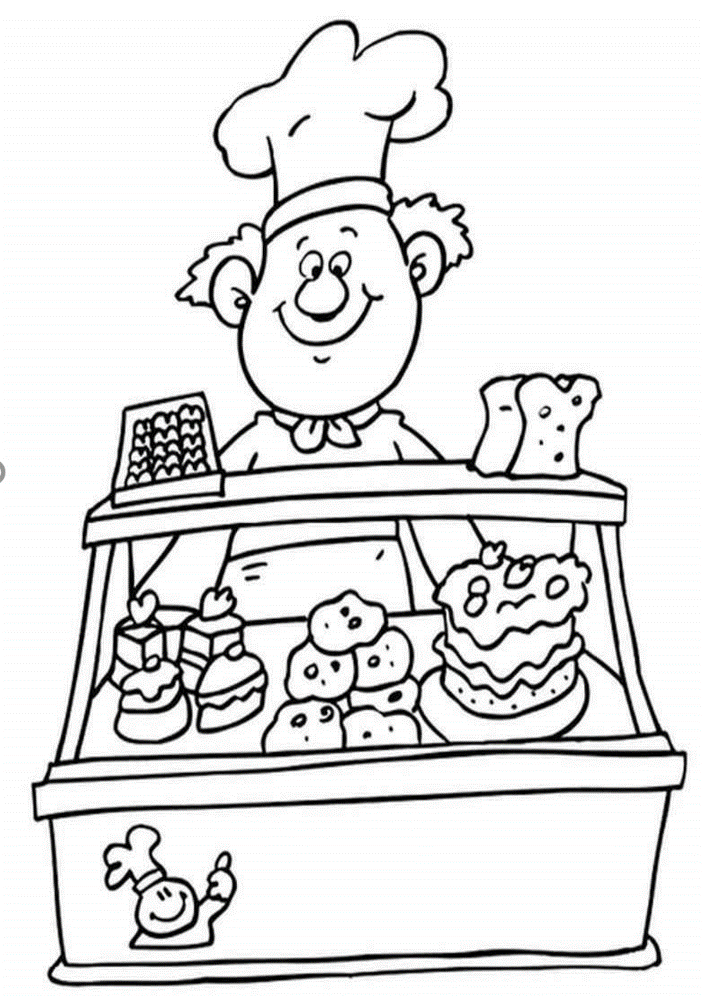 darecn =		______________________________foaerlelobt =		______________________________wsesairt = 		______________________________potil = 			______________________________2. What is the job of the person in the picture? Color the pictureHe is a ______________________Key:	actorwaiterdoctorzookeeperbus driverbusinessmandancerfootballerwaitresspilotName: ____________________________    Surname: ____________________________    Nber: ____   Grade/Class: _____Name: ____________________________    Surname: ____________________________    Nber: ____   Grade/Class: _____Name: ____________________________    Surname: ____________________________    Nber: ____   Grade/Class: _____Assessment: _____________________________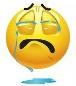 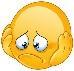 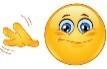 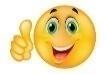 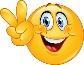 Date: ___________________________________________________    Date: ___________________________________________________    Assessment: _____________________________Teacher’s signature:___________________________Parent’s signature:___________________________